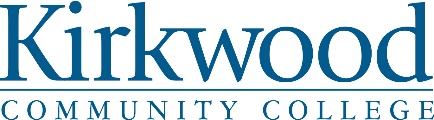 Construction Technologist Apprenticeship ApplicationEducational HistoryHighest level of education completed:  _____________________________________Are you currently or have you been previously a Kirkwood Community College Student?_____________	If yes, what construction related classes have you taken? (please list below and include any Academy classes)Work HistoryOther Related Construction Experience:(Please list any other relevant experience not outlined above in your educational and work history)ReferencesPlease initial behind each statement:I understand that this application will be shared with employers that are participating with Kirkwood Community College’s Construction Technologist Apprenticeship Program   ___________I understand that in order to be accepted into the Construction Technologist Apprenticeship program, I must be selected and hired by a participating employer __________________If selected, I agree to participate in all related training classes and understand that as an apprentices in the Construction Technologist Apprenticeship program, I am responsible for providing my training hours, including number of hours worked to Kirkwood on a quarterly basis _______________If not selected for the Construction Technologist Apprenticeship Program, applicants will be contacted to see if they want to enroll into the Kirkwood Community College credit program.  All applications will be kept on file for future apprenticeship enrollments (hiring needs by employers) unless Kirkwood Community College is notified to remove your application for consideration ______________All the above information is accurate to the best of my knowledge.  _________________________________________			______________Signature									DateApplications must be received by 5 pm on December 13, 2018 to amy.lasack@kirkwood.edu or dropped off at Jones Hall Main office.  Any questions regarding the apprenticeship program can be directed to 319-398-5435Name:Name:Name:Address:  Address:  Address:  City:State: Zip:Email:Email:Email:Phone Number:  Phone Number:  Phone Number:  Employer:Job Title:Dates of Employment:Hourly Wage/Salary:  Main Job Responsibilities:  Reason for Leaving:Employer:Job Title:Dates of Employment:Hourly Wage/Salary:  Main Job Responsibilities:  Reason for Leaving:Employer:Job Title:Dates of Employment:Hourly Wage/Salary:  Main Job Responsibilities:  Reason for Leaving:Name:  How do you know this person:Phone Number:Name:  How do you know this person:Phone Number:Name:  How do you know this person:Phone Number: